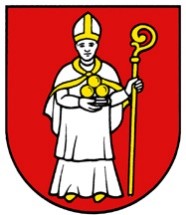 O B E C   T O M Á Š O Vul. 1. mája č. 5, 900 44  TomášovTel. č. 02/45958130,  fax. 02/45958195, IČO: 00305120www.tomasov.sk								Príloha č. 2Zhotoviteľ stavebných prác:  Spevnené plochy pod altánkyIdentifikačné údaje uchádzača:Názov: 			Sídlo:				Štatutárny orgán:		IČO: 				IČ DPH:			Kontakt (tel., mail):			Číslo účtu:										...........................................							Meno a priezvisko štatutára, podpisV ..................................., dňa ...........................